ТЕМА ВСЕМИРНОГО ДНЯ БОРЬБЫ СО СПИДОМ 2019 ГОДА - «РЕШАЮЩАЯ РОЛЬ СООБЩЕСТВ».1 декабря – Всемирный день борьбы со СПИДом. Этот день приобрел статус ежегодного события в большинстве стран мира и демонстрирует международную солидарность в борьбе с эпидемией ВИЧ/СПИДа. Всемирный день борьбы со СПИДом каждый год посвящен определенной теме. В этом году такой темой является  «Решающая роль сообществ». Сегодня Всемирный день борьбы со СПИДом сохраняет свою актуальность, напоминая о том, что вопрос повышения осведомленности о ВИЧ-инфекции, искоренения стигмы и дискриминации в отношении людей, живущих с ВИЧ, по-прежнему остается критически важным.В нашей стране создана система, обеспечивающая максимальную доступность к консультированию и тестированию на ВИЧ-инфекцию. Пройти добровольное тестирование на ВИЧ-инфекцию, в том числе анонимное, можно в любом лечебном учреждении, располагающем процедурным кабинетом. Также в стране на базе общественных некоммерческих организаций функционируют анонимно-консультационные пункты, предоставляющие услуги по консультированию и тестированию на ВИЧ-инфекцию для наиболее уязвимых к ВИЧ-инфекции групп населения (потребители инъекционных наркотиков, женщины, вовлеченные в секс-бизнес, мужчины, вступающие в сексуальные отношения с мужчинами). Все ВИЧ - позитивные пациенты в Республике Беларусь, состоящие на диспансерном наблюдении, получают лекарственные средства для антиретровирусной терапии бесплатно. Количество таких пациентов на сегодняшний день составляет около 17 тысяч человек. Вовремя начав лечение и следуя всем указаниям врача, люди, живущие с ВИЧ, могут прожить долгую и полноценную жизнь. Качество жизни ВИЧ-позитивных людей, благодаря этим лекарственным препаратам, почти ничем не отличается от качества жизни людей без ВИЧ. Усилия медицинского сообщества, системы образования, культуры, средств массовой информации должны быть направлены на просвещение населения по вопросам профилактики ВИЧ-инфекции, с акцентом  на сохранение социальной ценности семьи и рождению здорового поколения, соблюдение прав человека, недопущения стигмы и дискриминации в отношении лиц, живущих с ВИЧ-инфекцией. Соблюдение прав отдельного  человека, как правило, требует соблюдение определенных границ и недопущение нарушения прав другого – правильное понимание этого условия нивелирует многие диссонансы и разногласия в области соблюдения прав. Формирование адекватного представления о ВИЧ-инфекции на основе достоверного информирования о путях передачи инфекции, в частности, о невозможности инфицирования ВИЧ в быту, будет способствовать снижению стигмы в отношении людей, живущих с ВИЧ. Государственные, общественные и международные организации объединили свои усилия для проведения кампании, посвященной вопросам, связанным с ВИЧ. Во всех регионах мира проводятся мероприятия, которые обращают общее внимание на текущую ситуацию и перспективные направления  в области профилактики  ВИЧ-инфекции. Общественные организации, занимающиеся вопросами противодействия ВИЧ-инфекции, мобилизуют усилия по поддержке сообществ, в которых они работают, и предоставляют возможность людям, живущим с ВИЧ, высказаться по актуальным и значимым темам.В преддверии Всемирного Дня борьбы со СПИДом во всех областях Республики Беларусь по инициативе учреждений здравоохранения  при поддержке  неправительственных организаций,  волонтеров, СМИ проводятся информационно-просветительские мероприятия: выставки, конкурсы, соревнования, открытые уроки, выступления в прямом эфире. При организации мероприятий, отдавая приоритет просвещению молодежи,  необходимо  уделять особое внимание  и возрастной категории старше 35 лет. Получить консультацию и пройти обследование на ВИЧ, в том числе анонимно и бесплатно, можно в любом учреждении здравоохранения, а также в УЗ «Могилевский областной центр гигены, эпидемиологии и общественногоздоровья» по адресу: г.Могилев, ул.Первомайская, 114; тел. «Горячей линии» 8 (0222) 71-65-83. Сегодня в аптечной сети РУП «Белфармация» в продаже имеются экспресс-тесты по слюне. Информацию о их наличии в продаже и стоимости вы можете получить на сайте www.tabletka.by. Следует помнить, что самотестирование по слюне является предварительным этапом и не может обеспечить постановку диагноза - для этого необходимы подтверждающие тесты в учреждениях здравоохранения.Присоединяйтесь к нам в этот Всемирный день борьбы со СПИДом в целях повышения осведомленности о важности знания своего статуса и необходимости устранения всех препятствий для доступа к тестированию на ВИЧ.Пройди тест на ВИЧ! ВИЧ-инфекция – хроническое заболевание, вызываемое вирусом иммунодефицита человека (ВИЧ). Вирус поражает клетки иммунной системы. Определить, есть ли в организме ВИЧ, можно только по результатам теста.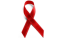 Когда следует пройти тест на ВИЧ? Если у вас была рискованная ситуация, которая могла привести к инфицированию ВИЧ (незащищенный половой контакт, употребление наркотических веществ). Проходить тест на ВИЧ надо не ранее, чем через 6 недель от момента возможного инфицирования ВИЧ.Следует знать! Самотестирование само по себе не может обеспечить постановку диагноза ВИЧ-инфекции. При получении положительного результата экспресс-теста необходимо дополнительное обследование. Получить консультацию и пройти диагностику можно анонимно и бесплатно в любом медицинском учреждении, имеющем процедурный кабинет. Информация о вашем ВИЧ-статусе сохраняется в строгой конфиденциальности.Для чего необходим тест на ВИЧ? Выявление ВИЧ-инфекции на ранней стадии позволяет своевременно назначить антиретровирусную терапию, поддержать иммунитет и улучшить качество жизни.Самотестирование на ВИЧПрофилактика ВИЧ-инфекции на современном этапе имеет множество аспектов, среди которых одно из важнейших мест занимает своевременное выявление ВИЧ-инфекции.  Тестирование – это одно из актуальных современных профилактических мероприятий по раннему выявлению ВИЧ-инфекции.Возможность приобрести тест в аптеке и пройти проверку самостоятельно значительно повышает доступность диагностики. Самотестирование – это процесс, в ходе которого человек самостоятельно берет образец жидкости из ротовой полости, а затем проводит экспресс-тест на ВИЧ и интерпретирует его результат самостоятельно, в приватных условиях, когда он находится один или с кем-то, к кому он испытывает доверие.  Результат исследования готов через 15 – 30 минут.    Возможность самостоятельного тестирования на ВИЧ очень важна для тех, кто сомневается в своем ВИЧ-статусе и по каким-то причинам не хочет обращаться в учреждение здравоохранения, чтобы сделать анализ. Самотестирование само по себе не может обеспечить постановку диагноза ВИЧ-инфекции – для этого требуется подтверждающий тест в медицинском учреждении.Дополнительную информацию можно получить по адресу:В УЗ «Могилёвский областной Центр гигиены, эпидемиологии и общественного здоровья» г.Могилев, ул.Первомайская, 114; тел.74-10-68, 74-10-49, тел. «Горячей линии» 8 (0222) 71-65-83,на сайте: www.aids.by Материал подготовлен УЗ «Могилевский областной Центр гигиены, эпидемиологии и общественного здоровья»